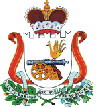 АДМИНИСТРАЦИЯ МУНИЦИПАЛЬНОГО ОБРАЗОВАНИЯ«МОНАСТЫРЩИНСКИЙ РАЙОН» СМОЛЕНСКОЙ ОБЛАСТИП О С Т А Н О В Л Е Н И Еот ______________________№_______Об утверждении административного регламента предоставления муниципальной услуги «Выдача разрешения на право организации розничного рынка, в том числе ярмарок»В соответствии с Федеральными законами от 30.12 2006 № 271-ФЗ «О розничных рынках и внесении изменений в Трудовой кодекс Российской Федерации», от 27.07.2010 № 210-ФЗ «Об организации предоставления государственных и муниципальных услуг», от 06.10.2003 № 131-ФЗ «Об общих принципах организации местного самоуправления в Российской Федерации», постановлением Администрации муниципального образования «Монастырщинский район» Смоленской области от 27.09.2019 № 0329 «Об утверждении Порядка разработки и утверждения административных регламентов предоставления муниципальных услуг»Администрация муниципального образования «Монастырщинский район» Смоленской области п о с т а н о в л я е т:1. Утвердить прилагаемый административный регламент предоставления муниципальной услуги «Выдача разрешения на право организации розничного рынка, в том числе ярмарок».2. Признать утратившим силу:- постановление Администрации муниципального образования «Монастырщинский район» Смоленской области от 01.10.2015 № 264 «Об утверждении административного регламента предоставления муниципальной услуги «Выдача разрешения на право организации розничного рынка, в том числе ярмарок»;- постановление Администрации муниципального образования «Монастырщинский район» Смоленской области от 24.03.2016 № 0079 «О внесении изменений в административный регламент предоставления муниципальной услуги «Выдача разрешения на право организации розничного рынка, в том числе ярмарок». 3. Настоящее постановление вступает в силу с момента его подписания и подлежит размещению на официальном сайте Администрации муниципального образования «Монастырщинский район» Смоленской области.4. Контроль над исполнением настоящего постановления возложить на заместителя Главы муниципального образования «Монастырщинский район» Смоленской области Н.А. Дьяконенкова.Глава муниципального образования «Монастырщинский район» Смоленской области                                                                                       В.Б. ТитовУтвержденпостановлением Администрации муниципального образования «Монастырщинский район» Смоленской области от _________________ № ________Административный регламентпо предоставлению муниципальной услуги«Выдача разрешения на право организации розничного рынка, в том числе ярмарок»1. Общие положения1.1. Предмет регулирования настоящего административного регламентаАдминистративный регламент предоставления муниципальной услуги «Выдача разрешения на право организации розничного рынка, в том числе ярмарок» (далее – Административный регламент) разработан в целях оптимизации (повышения качества) исполнения и доступности результата предоставления муниципальной услуги, упорядочения административных процедур и административных действий, создания комфортных условий для потребителей муниципальной услуги, определяет порядок, сроки и последовательность действий (административных процедур) Администрации муниципального образования «Монастырщинский район» Смоленской области при оказании муниципальной услуги. 1.2. Круг заявителей1.2.1. Заявителями на предоставление муниципальной услуги являются:- юридические лица, в том числе индивидуальные предприниматели, заинтересованные в предоставлении услуги;- от имени заявителя может выступать многофункциональный центр предоставления государственных и муниципальных услуг.1.2.2. При предоставлении муниципальной услуги от имени заявителей вправе выступать их законные представители или их представители по доверенности (далее также – заявитель), выданной и оформленной в соответствии с гражданским законодательством Российской Федерации.1.3. Требования к порядку информирования о предоставлениимуниципальной услуги1.3.1. Информирование заявителей о предоставлении муниципальной услуги осуществляется посредством:- консультирования в структурном подразделении Уполномоченного органа при устном обращении - лично или по телефону; при письменном (в том числе в форме электронного документа) обращении – на бумажном носителе по почте, в электронной форме по электронной почте;- размещения информационных материалов:1) на информационных стендах, содержащих визуальную и текстовую информацию о муниципальной услуге, расположенных в помещениях многофункциональных центров предоставления государственных и муниципальных услуг.2) на официальном сайте Администрации муниципального образования «Монастырщинский район» Смоленской области в информационно-телекоммуникационной сети «Интернет» (https://monast.admin-smolensk.ru/);3) на Региональном портале государственных и муниципальных услуг (https://pgu.admin-smolensk.ru/) (далее – Региональный портал);4) на Едином портале государственных и муниципальных услуг (функций) (https:// www.gosuslugi.ru/) (далее – Единый портал);5) в государственной информационной системе «Реестр государственных и муниципальных услуг) (http://frgu.ru) (далее – Региональный реестр);6) непосредственно при личном приеме заявителя в Администрацию муниципального образования «Монастырщинский район» Смоленской области (далее - Уполномоченный орган) или Монастырщинское МФЦ – филиал СОГБУ МФЦ (далее – МФЦ) при наличии соответствующего соглашения о взаимодействии.1.3.2. Информирование о порядке осуществления муниципальной услуги предоставляется:- непосредственно во время личного приема граждан, а также с использованием средств телефонной связи;- при ответах на телефонные звонки и устные обращения специалисты отдела подробно и в вежливой (корректной) форме информируют обратившихся по интересующим их вопросам. Ответ на телефонный звонок должен начинаться с информации о наименовании органа, в который позвонил гражданин, фамилии, имени, отчестве и должности специалиста, принявшего телефонный звонок.1.3.3. Места получения информации о предоставлении муниципальной услуги оборудуются информационными стендами, на которых размещается следующая информация: - извлечения из нормативных правовых актов, содержащие нормы, регулирующие порядок предоставления муниципальной услуги;	- текст административного регламента;	- перечень документов, необходимых для предоставления муниципальной услуги, и требования, предъявляемые к этим документам;	- образцы оформления документов, необходимых для предоставления муниципальной услуги, и требования к ним;	- месторасположение, график (режим) работы, номера телефонов, адреса Интернет-сайтов и электронной почты организаций, в которых получатели муниципальной услуги могут получить документы, необходимые для предоставления муниципальной услуги;	- режим приема предоставления муниципальной услуги;	- сроки предоставления услуги в целом и максимальных сроков выполнения отдельных административных процедур, в том числе времени нахождения в очереди (ожидания), времени приема документов;	- основания для прекращения, приостановления предоставления муниципальной услуги;	- основания отказа в предоставлении муниципальной услуги;	- порядок получения консультаций;	- порядок обжалования решений, действий или бездействия должностных лиц, структурного подразделения администрации города, муниципального учреждения, предоставляющих муниципальную услугу;	- наименование, адрес и телефон вышестоящего органа.2. Стандарт предоставления муниципальной услуги2.1. Наименование муниципальной услугиНаименование муниципальной услуги - «Выдача разрешения на право организации розничного рынка, в том числе ярмарок» (далее - муниципальная услуга).2.2. Наименование органа, предоставляющего муниципальную услугу2.2.1. Муниципальную услугу предоставляет Администрация муниципального образования «Монастырщинский район» Смоленской области (далее - Администрация). Исполнение муниципальной услуги осуществляет отдел по городскому хозяйству Администрации муниципального образования «Монастырщинский район» Смоленской области (далее Отдел).2.2.2. При предоставлении муниципальной услуги Отдел взаимодействует со следующими органами власти:- Федеральная налоговая служба;- Федеральная служба государственной регистрации, кадастра и картографии.Порядок взаимодействия с указанными органами осуществляется на основании законодательства Российской Федерации, а также может определяться соответствующими соглашениями о порядке, условиях и правилах информационного взаимодействия.2.2.3. При предоставлении муниципальной услуги запрещается требовать от Заявителя осуществления действий, в том числе согласований, необходимых для получения муниципальной услуги и связанных с обращением в иные государственные органы, органы местного самоуправления, организации, за исключением получения услуг и получения документов и информации, предоставляемых в результате предоставления таких услуг, включенных в перечень услуг, которые являются необходимыми и обязательными для предоставления муниципальных услуг.2.3. Результат предоставления муниципальной услуги2.3.1. Результатом предоставления муниципальной услуги являются:разрешение на право организации розничного рынка (ярмарки);продление срока действия разрешения на право организации розничного рынка (ярмарки);переоформление разрешения на право организации розничного рынка (ярмарки);мотивированный отказ в выдаче разрешения на право организации розничного рынка (ярмарки);мотивированный отказ в продлении срока действия разрешения (ярмарки);отказ в переоформлении (внесении изменений в разрешение) разрешения на право организации розничного рынка (ярмарки);дубликат и копия разрешения на право организации розничного рынка (ярмарки).2.4. Срок предоставления муниципальной услуги2.4.1. Срок предоставления муниципальной услуги с учетом необходимости обращения в организации, участвующие в предоставлении муниципальной услуги, – 30 дней с момента регистрации запроса (заявления, обращения) и комплекта документов, необходимых для предоставления муниципальной услуги в Отдел.2.4.2. При направлении заявления и копий всех необходимых документов, предоставляемых заявителем, по почте срок предоставления муниципальной услуги отсчитывается от даты их поступления в Отдел (по дате регистрации).2.4.3. При направлении заявления и всех необходимых документом, предоставляемых заявителем, в электронном виде срок предоставления муниципальной услуги отсчитывается от даты их поступления в Отдел (по дате регистрации), либо по дате регистрации в ведомственной информационной системе (при наличии таковой), о чем заявитель получает соответствующее уведомление через Единый портал, Региональный портал.2.4.4. Срок выдачи (направления) документов, являющихся результатом предоставления муниципальной услуги, составляет –3 рабочих дня.2.4.5. 15 календарных дней со дня поступления заявления на продление срока действия разрешения, его переоформление.2.5. Правовые основания предоставления муниципальной услугиПредоставление муниципальной услуги осуществляется в соответствии с: - Конституцией Российской Федерации;- Гражданским кодексом Российской Федерации (ст.215) от 30.11.1994 года № 51-ФЗ;- Федеральным законом от30.12.2006 № 271-ФЗ «О розничных рынках и внесении изменений в Трудовой кодекс Российской Федерации»;- Постановлением Правительства РФ от 10.03.2007 № 148 «Об утверждении Правил выдачи разрешений на право организации розничного рынка»;- Областным законом от 27.04.2007 № 29-з «Об определении органа местного самоуправления, осуществляющего выдачу разрешения на право организации розничного рынка»;- Уставом муниципального образования «Монастырщинский район» Смоленской области.2.6. Исчерпывающий перечень документов, необходимых в соответствии с законодательными или иными нормативными правовыми актами для предоставления муниципальной услуги, а также услуг, которые являются необходимыми и обязательными для предоставления муниципальных услуг, подлежащих представлению заявителем, способы их получения заявителем, в том числе в электронной форме, порядок их представления2.6.1. Исчерпывающий перечень документов, для предоставления муниципальной услуги, подлежащих представлению заявителем (представителем):	1.) Заявление о предоставлении разрешения (продлении, переоформлении, выдаче копии и дубликата) на право организации розничного рынка согласно приложению № 1 к Административному регламенту поданное в адрес Администрации следующим способам:- в форме документа на бумажном носителе – посредством личного обращения в Администрацию, через многофункциональный центр далее – личное обращение, посредством почтового отправления с объявленной ценностью при его пересылке, описью вложения и уведомлением о вручении (далее – почтовое отправление).В заявлении должны быть указаны:- полное и (в случае, если имеется) сокращенное наименования (в том числе фирменное наименование), организационно-правовая форма юридического лица, место его нахождения, место расположения объекта или объектов недвижимости, где предполагается организовать рынок, государственный регистрационный номер записи о создании юридического лица и данные документа, подтверждающего факт внесения сведений о юридическом лице в Единый государственный реестр юридических лиц;- идентификационный номер налогоплательщика и данные документа о постановке юридического лица на учет в налоговом органе;- тип рынка, который предполагается организовать.В заявлении также указывается один из следующих способов предоставления результатов рассмотрения заявления:в виде бумажного документа, который Заявитель получает непосредственно при личном обращении в Администрации;в виде бумажного документа, который направляется Заявителю посредством почтового отправления.2.6.2. Копии учредительных документов (оригиналы учредительных документов в случае, если верность копий не удостоверена нотариально). 2.6.3. В случае обращения представителя за получением муниципальной услуги непосредственно в Администрацию, предъявляется документ, удостоверяющий его личность, предусмотренный законодательством Российской Федерации, а также документ, подтверждающий его полномочия.2.6.4. Запрещено требовать от заявителя представления документов и информации, не входящих в перечень документов, указанных в пункте 2.6.1. настоящего Административного регламента.2.6.5. Документы, представляемые заявителем, должны соответствовать следующим требованиям:- фамилия, имя и отчество (при наличии) заявителя, адрес его места жительства, телефон (если есть) должны быть написаны полностью;- в документах не должно быть подчисток, приписок, зачеркнутых слов и иных неоговоренных исправлений;- документы не должны быть исполнены карандашом;- документы не должны иметь серьезных повреждений, наличие которых допускает многозначность истолкования содержания.2.6.6. Документы, необходимые для получения муниципальной услуги, представляются в копиях с одновременным приложением к ним подлинников. Копии документов после проверки их соответствия подлинникам заверяются должностным лицом Администрации. Подлинники документов возвращаются заявителю.2.7. Исчерпывающий перечень документов, необходимых в соответствии с нормативными правовыми актами для предоставления муниципальной услуги, которые находятся в распоряжении государственных органов, органов местного самоуправления и подведомственных государственным органам или органам местного самоуправления организаций и которые заявитель вправе представить, а также способы их получения заявителями, в том числе в электронной форме, порядок их представления; государственный орган, орган местного самоуправления либо организация, в распоряжении которых находятся данные документыДля предоставления муниципальной услуги заявитель вправе представить:2.7.1. Выписку из Единого государственного реестра юридических лиц, включающая сведения о постановке юридического лица на учет в налоговом органе по месту нахождения юридического лица.2.7.2. Удостоверенная копия документа (сведения), подтверждающего(-ие) право на объект или объекты недвижимости, расположенные на территории, в пределах которой предполагается организовать рынок.2.7.3. Непредставление заявителем документов, указанных в пунктах 2.7.1 и 2.7.2 Административного регламента не является основанием для отказа заявителю в предоставлении муниципальной услуги.2.7.4. Запрещено требовать от заявителя: - представления документов и информации, представление которых не предусмотрено нормативными правовыми актами, регулирующими отношения, возникающие в связи с предоставлением муниципальной услуги; - представления документов и информации, в том числе подтверждающих внесение заявителем платы за предоставление муниципальных услуг, которые находятся в распоряжении иных органов, предоставляющих муниципальные услуги, иных государственных органов, органов местного самоуправления либо подведомственных государственным органам или органам местного самоуправления организаций и учреждений, участвующих в предоставлении муниципальных услуг, в соответствии с нормативными правовыми актами Российской Федерации, законами и иными нормативными правовыми актами Смоленской области и муниципальными правовыми актами. Заявитель вправе представить указанные документы и информацию в органы, предоставляющие - представления документов и информации, отсутствие и (или) недостоверность которых не указывались при первоначальном отказе в приеме документов, необходимых для предоставления муниципальной услуги, либо в предоставлении муниципальной услуги, за исключением следующих случаев:а) изменение требований нормативных правовых актов, касающихся предоставления муниципальной услуги, после первоначальной подачи заявления;б) наличие ошибок в заявлении и документах, поданных заявителем после первоначального отказа в приеме документов, необходимых для предоставления муниципальной услуги, либо в предоставлении муниципальной услуги и не включенных в представленный ранее комплект документов; в) истечение срока действия документов или изменение информации после первоначального отказа в приеме документов, необходимых для предоставления муниципальной услуги, либо в предоставлении муниципальной услуги; г) выявление документально подтвержденного факта (признаков) ошибочного или противоправного действия (бездействия) должностного лица органа, предоставляющего муниципальную услугу, муниципального служащего при первоначальном отказе в приеме документов, необходимых для предоставления муниципальной услуги, либо в предоставлении муниципальной услуги, о чем в письменном виде за подписью руководителя органа, предоставляющего муниципальную услугу, при первоначальном отказе в приеме документов, необходимых для предоставления муниципальной услуги, либо в предоставлении муниципальной услуги уведомляется заявитель, а также приносятся извинения за доставленные неудобства.
2.8. Исчерпывающий перечень оснований для отказа в приеме документов, необходимых для предоставления муниципальной услуги2.8.1. Основанием для отказа в приеме к рассмотрению документов, необходимых для предоставления муниципальной услуги, является не установление личности представителя (не предъявление документа, удостоверяющего личность, отказ данного лица предъявить документ, удостоверяющий его личность), не подтверждение полномочий представителя.Форма уведомления об отказе в приеме документов, необходимых для предоставления муниципальной услуги, представлен в Приложении 2 к настоящему Административному регламенту.2.9. Исчерпывающий перечень оснований для приостановления или отказа в предоставлении муниципальной услуги2.9.1. Основания для приостановления предоставления муниципальной услуги отсутствуют.2.9.2. Основания для отказа в предоставлении муниципальной услуги:- отсутствие права на объект или объекты недвижимости, расположенные в пределах территории, на которой предполагается организовать розничный рынок в соответствии с утвержденным Планом, предусматривающим организацию розничных рынков на территории Монастырщинского городского поселения;- несоответствие места расположения объекта или объектов недвижимости, принадлежащих заявителю, а также типа рынка, который предполагается организовать, указанному плану;- подача заявления о предоставлении (продлении), переоформлении разрешения с нарушением требований, установленных пункта 2.8.1 и пунктом 2.8.2 Административного регламента, а также документов, содержащих недостоверные сведения.2.10. Перечень услуг, необходимых и обязательных для предоставления муниципальной услуги, в том числе сведения о документе (документах), выдаваемом (выдаваемых) организациями, участвующими в предоставлении муниципальной услуги.2.10.1. Услуги, которые являются необходимыми и обязательными для предоставления муниципальной услуги, документы выдаваемые организациями участвующими в предоставлении муниципальной услуги, нормативными правовыми актами Российской Федерации и муниципальными правовыми актами не предусмотрены.2.11. Размер платы, взимаемой с заявителя при предоставлении муниципальной услуги, и способы ее взимания в случаях, предусмотренных федеральными законами, принимаемыми в соответствии с ними иными нормативными правовыми актами Российской Федерации, нормативными правовыми актами Смоленской области, муниципальными правовыми актамиМуниципальная услуга предоставляется бесплатно. 2.12. Максимальный срок ожидания в очереди при подаче запроса о предоставлении муниципальной услуги и при получении результата предоставления муниципальной услуги2.12.1. Максимальный срок ожидания в очереди при подаче запроса (заявления, обращения) о предоставлении муниципальной услуги не должен превышать 15 минут.2.12.2. Заявителям должна быть предоставлена возможность предварительной записи. Предварительная запись может осуществляться при личном обращении граждан, по телефону, факсу или посредством электронной почты.При предварительной записи заявитель сообщает свои фамилию, имя, отчество (если имеется), адрес места жительства и (или) либо наименование организации и желаемое время приема. Предварительная запись осуществляется путем внесения информации в журнал записи заявителей, который ведется на бумажных или электронных носителях. Заявителю сообщается время приема. 2.12.3. Максимальный срок ожидания в очереди при получении результата предоставления муниципальной услуги не должен превышать 15 минут.2.13. Срок регистрации запроса заявителя о предоставлении муниципальной услуги, услуги организации, участвующей в предоставлении муниципальной услуги, в том числе в электронной форме2.13.1. Все заявления о выдаче разрешения на право организации розничного рынка; о продлении разрешения на право организации розничного рынка; о переоформлении разрешения на право организации розничного рынка; о выдаче дубликата и копии разрешения на право организации розничного рынка принятые к рассмотрению Уполномоченным органом, подлежат регистрации в течение одного рабочего дня.2.14. Требования к помещениям, в которых предоставляются муниципальные услуги, к залу ожидания, местам для заполнения запросов о предоставлении муниципальной услуги, информационным стендам с образцами их заполнения и перечнем документов, необходимых для предоставления каждой муниципальной услуги.2.14.1. Прием граждан осуществляется в специально выделенных для предоставления муниципальных услуг помещениях.Помещения должны содержать места для информирования, ожидания и приема граждан. Помещения должны соответствовать санитарно-эпидемиологическим правилам и нормам.У входа в каждое помещение размещается табличка с наименованием помещения (зал ожидания, приема/выдачи документов и т.д.).2.14.2.При возможности около здания организуются парковочные места для автотранспорта.Доступ заявителей к парковочным местам является бесплатным.2.14.3. Центральный вход в здание, где располагается Администрация, должен быть оборудован информационной табличкой (вывеской), содержащей информацию о наименовании, месте нахождения, режиме работы Администрации. 2.14.4. В помещениях для ожидания заявителям отводятся места, оборудованные стульями, кресельными секциями. В местах ожидания имеются средства для оказания первой медицинской помощи и доступные места общего пользования (туалет).2.14.5. Места информирования, предназначенные для ознакомления заявителей с информационными материалами, оборудуются:- информационными стендами, на которых размещается визуальная и текстовая информация;- стульями и столами для оформления документов.К информационным стендам должна быть обеспечена возможность свободного доступа граждан.На информационных стендах, а также официальном сайте в сети Интернет размещается следующая обязательная информация:- номера телефонов, факсов, адрес официального сайта, электронной почты органов, предоставляющих муниципальную услугу; - график (режим) работы органов, предоставляющих муниципальную услугу;- графики личного приема граждан уполномоченными должностными лицами;- номера кабинетов, где осуществляется прием письменных обращений граждан и устное информирование граждан; фамилии, имена, отчества и должности лиц, осуществляющих прием письменных обращений граждан и устное информирование граждан;- настоящий Административный регламент.2.14.6. Помещения для приема заявителей должны быть оборудованы табличками с указанием номера кабинета и должности лица, осуществляющего прием. Место для приема заявителей должно быть оборудовано стулом, иметь место для написания и размещения документов, заявлений.2.14.7. Для обслуживания людей с ограниченными возможностями входы в помещения оборудуются пандусами, расширенными проходами, позволяющими обеспечить беспрепятственный доступ для инвалидов, включая инвалидов, использующих кресла-коляски. Доступность для инвалидов объектов (зданий, помещений), в которых предоставляется муниципальная услуга, должна быть обеспечена: - возможностью самостоятельного передвижения инвалидов, в том числе с использованием кресла-коляски, по территории, на которой расположены объекты (здания, помещения), в которых предоставляются муниципальные услуги;- сопровождением инвалидов, имеющих стойкие расстройства функции зрения и самостоятельного передвижения, и оказанием им помощи в объектах (зданиях, помещениях), в которых предоставляются муниципальные услуги;- надлежащим размещением оборудования и носителей информации, необходимых для обеспечения беспрепятственного доступа инвалидов к объектам (зданиям, помещениям), в которых предоставляются муниципальные услуги, местам ожидания и приема заявителей с учетом ограничений их жизнедеятельности;- дублированием необходимой для инвалидов звуковой и зрительной информации, а также надписей, знаков и иной текстовой и графической информации знаками, выполненными рельефно-точечным шрифтом Брайля;- допуском сурдопереводчика и тифлосурдопереводчика при оказании инвалиду муниципальной услуги;- допуском в объекты (здания, помещения), в которых предоставляются муниципальные услуги, собаки-проводника при наличии документа, подтверждающего ее специальное обучение и выдаваемого по форме и в порядке, которые определяются федеральным органом исполнительной власти, осуществляющим функции по выработке и реализации государственной политики и нормативно-правовому регулированию в сфере социальной защиты населения;- оказанием специалистами Администрации помощи инвалидам в преодолении барьеров, мешающих получению ими муниципальных услуг наравне с другими заявителями.2.15. Показатели доступности и качества муниципальных услуг.2.15.1. Основными показателями доступности и качества муниципальной услуги являются: - минимальное количество взаимодействий заявителя с должностными лицами при предоставлении муниципальной услуги; - соблюдение сроков предоставления муниципальной услуги; - отсутствие обоснованных жалоб со стороны заявителей; - возможность получения информации о ходе предоставления муниципальной услуги, в том числе с использованием информационно-телекоммуникационных технологий; - обеспечение беспрепятственного доступа к помещениям, в которых предоставляется муниципальная услуга. 2.16. Особенности предоставления муниципальных услуг в многофункциональных центрах и особенности предоставления муниципальных услуг в электронной форме2.16.1. Обеспечение возможности получения заявителями информации с использованием Единого портала и (или) Регионального портала. 2.16.2. Обеспечение возможности получения заявителями информации досудебного (внесудебного) обжалования решений и действий (бездействия) органа (организации), должностного лица органа (организации) либо муниципального служащего.3. Состав, последовательность и сроки выполнения административных процедур, требования к порядку их выполненияПредоставление муниципальной услуги включает в себя следующие административные процедуры: - прием, регистрацию и проверку документов; - формирование и направление межведомственного запроса в органы, участвующие в предоставлении муниципальной услуги; - рассмотрение представленных документов, принятие решения о выдаче разрешения на право организации розничного рынка либо об отказе в выдаче разрешения на право организации розничного рынка; - оформление разрешения на право организации розничного рынка либо уведомления об отказе в выдаче разрешения на право организации розничного рынка; - выдачу разрешения на право организации розничного рынка; - переоформление разрешения на право организации розничного рынка; - предоставление в установленном порядке информации заявителям и обеспечение доступа заявителей к сведениям о муниципальной услуге в электронной форме.3.1. Прием, регистрация и проверка документов3.1.1. Основанием для начала настоящей административной процедуры является представление заявителем в Администрацию заявления и пакета документов, необходимых для выдачи (переоформления, продления срока действия) разрешения. 3.1.2. Специалист ответственный за регистрацию документов в Администрации: - регистрирует заявление (присваивает входящий номер); - при личном обращении заявителя в Администрацию передает ему копию заявления с отметкой о регистрации. 3.1.3. Срок выполнения указанных в пункте 3.1.2 настоящего подраздела административных действий не должен превышать 15 минут. 3.1.4. Зарегистрированное заявление и прилагаемые к нему документы специалист ответственный за ведение делопроизводства, передает Главе муниципального образования «Монастырщинский район» Смоленской области (далее – Глава) на визирование в соответствии с Инструкцией по делопроизводству.3.1.5. Ознакомившись с заявлением, Глава дает письменное поручение координирующему данную сферу заместителю Главы для дальнейшего рассмотрения и принятия решения. 3.1.6. Заместитель Главы дает указание о направлении заявления и прилагаемых к нему документов в Отделе для дальнейшего рассмотрения.3.1.7. Специалист Отдела устанавливает предмет обращения, полномочия заявителя, в том числе полномочия представителя юридического лица действовать от имени юридического лица. 3.1.8. Специалист Отдела проверяет заявление на соответствие требованиям, указанным в пункте 2.6.1 Административного регламента, и необходимые документы согласно абзацу первому пункта 2.6.2 Административного регламента, проводит проверку правильности заполнения заявления. 3.1.9. В случае если указанное заявление оформлено не в соответствии с требованиями, а в составе прилагаемых к нему документов отсутствуют документы, предусмотренные абзацем первым пункта 2.6.2 Административного регламента, заявителю вручается (направляется) уведомление о необходимости устранения нарушений в оформлении заявления и (или) представления отсутствующих документов в трехдневный срок.3.2. Формирование и направление межведомственного запроса3.2.1. Основанием для начала административной процедуры формирования и направления межведомственного запроса является непредставление заявителем документов, которые находятся в распоряжении государственных органов, органов местного самоуправления и иных организаций, участвующих в предоставлении муниципальной услуги.3.2.2. В случае если заявителем представлены все документы, указанные в пункте 2.6.1. настоящего Административного регламента, специалист переходит к исполнению следующей административной процедуры.3.2.3. В случае если заявителем по собственной инициативе не представлены указанные в пункте 2.6.1 настоящего Административного регламента документы, специалист, ответственный за формирование и направление межведомственного запроса, принимает решение о формировании и направлении межведомственного запроса.3.2.4. Порядок направления межведомственных запросов, а также состав сведений, необходимых для представления документа и (или) информации, которые необходимы для оказания муниципальной услуги, определяется технологической картой межведомственного взаимодействия муниципальной услуги, согласованной Администрацией с соответствующими органами (организациями), участвующими в предоставлении муниципальной услуги. 3.2.5. Срок подготовки межведомственного запроса специалистом не может превышать 3 рабочих дня.3.2.6. Срок подготовки и направления ответа на межведомственный запрос о представлении документов и информации для предоставления муниципальной услуги с использованием межведомственного информационного взаимодействия не может превышать 5 рабочих дней со дня поступления межведомственного запроса в орган или организацию, предоставляющие документ и информацию, если иные сроки подготовки и направления ответа на межведомственный запрос не установлены федеральными законами, правовыми актами Правительства Российской Федерации и принятыми в соответствии с федеральными законами нормативными правовыми актами субъектов Российской Федерации.3.2.7. После поступления ответа на межведомственный запрос специалист, ответственный за формирование и направление межведомственного запроса, регистрирует полученный ответ в установленном порядке и передает специалисту, ответственному за рассмотрение документов, в день поступления таких документов (сведений).3.2.8. Обязанности специалиста, ответственного за формирование и направление межведомственного запроса, должны быть закреплены в его должностной инструкции.3.2.9. Максимальный срок выполнения административной процедуры составляет 3 рабочих дня.3.3. Рассмотрение обращения заявителя3.4.1. Основанием для начала процедуры рассмотрения обращения заявителя и оформление результата предоставления муниципальной услуги является получение специалистом, уполномоченным на рассмотрение обращения заявителя, пакета документов.3.4.2. При получении запроса заявителя, специалист, ответственный за рассмотрение обращения заявителя:1) устанавливает предмет обращения заявителя;2) проверяет наличие приложенных к заявлению документов, перечисленных в пункте 2.6.1 настоящего Административного регламента;3) устанавливает наличие полномочий Администрации по рассмотрению обращения заявителя.3.4.3. В случае если предоставление муниципальной услуги входит в полномочия Администрации и отсутствуют определенные пунктом 2.8 настоящего Административного регламента основания для отказа в предоставлении муниципальной услуги, специалист, ответственный за рассмотрение обращения заявителя, готовит проект постановления Администрации о постановке граждан на учет в качестве нуждающихся в жилых помещениях. 3.4.4. Результатом административной процедуры является подписание Главой постановления Администрации о постановке граждан на учет в качестве нуждающихся в жилых помещениях или подписание уведомления об отказе в постановке на учет граждан в качестве нуждающихся в жилых помещениях.3.4.5. Продолжительность административной процедуры не более 30 дней;3.4.6. Обязанности специалиста, ответственного за рассмотрение документов, должны быть закреплены в его должностной инструкции.3.4. Выдача результатапредоставления муниципальной услуги (решения) заявителю3.4.1. Основанием для начала процедуры выдачи результата предоставления муниципальной услуги (решения) является подписание уполномоченным лицом Администрации соответствующих документов и поступление документов для выдачи заявителю специалисту, ответственному за выдачу документов.3.4.2. Постановление Администрации о постановке граждан на учет в качестве нуждающихся в жилых помещениях или уведомление об отказе в постановке на учет граждан в качестве нуждающихся в жилых помещениях с присвоенным регистрационным номером специалист, ответственный за выдачу документов, направляет заявителю почтовым направлением либо вручает лично заявителю под роспись, если иной порядок выдачи документа не определен заявителем при подаче запроса.Копия постановления Администрации о постановке граждан на учет в качестве нуждающихся в жилых помещениях или уведомления об отказе в постановке на учет граждан в качестве нуждающихся в жилых помещениях вместе с пакетом документов, представленных заявителем, остается на хранении в Отделе.3.4.3. Результатом административной процедуры является направление заявителю постановления Администрации о постановке граждан на учет в качестве нуждающихся в жилых помещениях или уведомления об отказе в постановке на учет граждан в качестве нуждающихся в жилых помещениях.3.4.4. Продолжительность административной процедуры не более 3дней.3.4.5. Обязанности специалиста, ответственного за выдачу документов, должны быть закреплены в его должностной инструкции.4. Формы контроля за исполнением настоящегоАдминистративного регламента4.1. Порядок осуществления текущего контроля за соблюдениеми исполнением ответственными должностными лицами положенийнастоящего Административного регламента и иных нормативныхправовых актов, устанавливающих требования к предоставлениюмуниципальной услуги, а также принятием решенийответственными лицами4.1.1. Начальник Отдела осуществляет текущий контроль за соблюдением последовательности и сроков действий и административных процедур в ходе предоставления муниципальной услуги.4.1.2. Текущий контроль осуществляется путем проведения начальником Отдела или уполномоченными лицами проверок соблюдения положений настоящего Административного регламента, выявления и устранения нарушений прав заявителей, рассмотрения, подготовки ответов на обращения заявителей.4.2. Порядок и периодичность осуществления плановых и внеплановых проверок полноты и качества предоставления муниципальной услуги, в том числе порядок и формы контроля за полнотой и качествомпредоставления муниципальной услуги4.2.1. Проверки могут быть плановыми (осуществляться на основании полугодовых или годовых планов работы Администрации) и внеплановыми.4.2.2. Внеплановые проверки проводятся в случае обращения заявителя с жалобой на действия (бездействие) и решения, принятые (осуществляемые) в ходе предоставления муниципальной услуги сотрудником Отдела Администрации.4.2.3. Плановый контроль за полнотой и качеством предоставления муниципальной услуги осуществляется в ходе проведения проверок в соответствии с графиком проведения проверок.4.2.4. Результаты проверки оформляются в виде справки, в которой отмечаются выявленные недостатки и предложения по их устранению.4.2.5. По результатам проведенных проверок в случае выявления нарушений прав заявителей осуществляется привлечение виновных лиц к ответственности в соответствии с федеральным и областным законодательством.4.3. Ответственность сотрудников Отдела за решения и действия (бездействие), принимаемые (осуществляемые) ими в ходе предоставления муниципальной услуги4.3.1. Специалист Отдела несет персональную ответственность за соблюдение сроков и последовательности совершения административных действий. Персональная ответственность специалиста Отдела закрепляется в его должностной инструкции.4.3.2. В случае выявления нарушений виновное лицо привлекается к ответственности в порядке, установленном федеральным и областным законодательством,  нормативными правовыми актами.5. Досудебный (внесудебный) порядок обжалования решений и действий (бездействия) органа, предоставляющего муниципальную услугу, а также сотрудников Отдела5.1. Заявитель имеет право на обжалование решений и действий (бездействия), принятых (осуществляемых) в ходе предоставления муниципальной услуги сотрудниками Отдела в досудебном (внесудебном) порядке.5.2. Информация о порядке обжалования решений и действий (бездействия) Отдела также сотрудников размещается:1) в информационно-телекоммуникационных сетях общего пользования (в том числе в сети «Интернет») на Интернет-сайте Администрации: http://www.admin-smolensk.ru/~monast/.2) на информационных стендах Администрации; 3) в региональной государственной информационной системе «Портал государственных и муниципальных услуг (функций) Смоленской области».5.3. Заявитель может обратиться с жалобой, в том числе в следующих случаях:1) нарушение срока регистрации запроса заявителя о предоставлении муниципальной услуги;2) нарушение срока предоставления муниципальной услуги;3) требование у заявителя документов или информации либо осуществления действий, представление или осуществление которых не предусмотрено нормативными правовыми актами Российской Федерации, нормативными правовыми актами Смоленской области, муниципальными правовыми актами для предоставления муниципальной услуги;4) отказ в приеме документов, предоставление которых предусмотрено нормативными правовыми актами Российской Федерации, нормативными правовыми актами Смоленской области, муниципальными правовыми актами для предоставления муниципальной услуги, у заявителя;5) отказ в предоставлении муниципальной услуги, если основания отказа не предусмотрены федеральными законами и принятыми в соответствии с ними иными нормативными правовыми актами Российской Федерации, нормативными правовыми актами Смоленской области, муниципальными правовыми актами;6) затребование с заявителя при предоставлении муниципальной услуги платы, не предусмотренной нормативными правовыми актами Российской Федерации, нормативными правовыми актами Смоленской области, муниципальными правовыми актами;7) отказ сотрудника Отдела, в исправлении допущенных опечаток и ошибок в выданных в результате предоставления муниципальной услуги документах либо нарушение установленного срока таких исправлений;8) нарушение срока или порядка выдачи документов по результатам предоставления муниципальной услуги;9) приостановление предоставления муниципальной услуги, если основания приостановления не предусмотрены федеральными законами и принятыми в соответствии с ними иными нормативными правовыми актами Российской Федерации, законами и иными нормативными правовыми актами Смоленской области, муниципальными правовыми актами;10) требование у заявителя при предоставлении муниципальной услуги документов или информации, отсутствие и (или) недостоверность которых не указывались при первоначальном отказе в приеме документов, необходимых для предоставления муниципальной услуги, либо в предоставлении муниципальной услуги, за исключением случаев, предусмотренных пунктом 4 части 1 статьи 7 Федерального закона «Об организации предоставления государственных и муниципальных услуг» от 27.07.2010 № 210-ФЗ.5.4. Заявитель вправе подать жалобу в письменной форме на бумажном носителе, в электронной форме в Отдел.Жалобы на решения, принятые руководителем органа, предоставляющего муниципальную услугу, подаются в вышестоящий орган (при его наличии) либо в случае его отсутствия рассматриваются непосредственно руководителем органа, предоставляющего муниципальную услугу.5.5. Жалоба в письменной форме может быть также направлена по почте либо принята при личном приеме заявителя.В электронном виде жалоба может быть подана заявителем посредством официального сайта органа, предоставляющего муниципальную услугу, в информационно-телекоммуникационной сети «Интернет»;5.6. Жалоба должна содержать:1) наименование органа, предоставляющего муниципальную услугу, должностного лица, органа, предоставляющего муниципальную услугу, либо муниципального служащего, решение и действия (бездействия) которых обжалуются;2) фамилию, имя, отчество (последнее – при наличии), сведения о месте жительства заявителя – физического лица либо наименование, сведения о месте нахождения заявителя – юридического лица, а также номер (номера) контактного телефона, адрес (адреса) электронной почты (при наличии) и почтовый адрес, по которым должен быть направлен ответ заявителю;3) сведения об обжалуемых решениях и действиях (бездействии) органа, предоставляющего муниципальную услугу, должностного лица органа, предоставляющего муниципальную услугу, либо муниципального служащего;4) доводы, на основании которых заявитель не согласен с решением и действием (бездействием) органа, предоставляющего муниципальную услугу, должностного лица. В жалобе в обязательном порядке указываются наименование органа, предоставляющего муниципальную услугу, либо муниципального служащего.Заявителем могут быть представлены документы (при наличии), подтверждающие доводы заявителя, либо их копии.5.7. Жалоба, поступившая в орган, предоставляющий муниципальную услугу, подлежит рассмотрению должностным лицом, наделенным полномочиями по рассмотрению жалоб, в течение 15 рабочих дней со дня ее регистрации, а в случае обжалования отказа органа, предоставляющего муниципальную услугу, должностного лица органа, исполняющего муниципальную услугу, в приеме документов у заявителя либо в исправлении допущенных опечаток и ошибок или в случае обжалования нарушения установленного срока таких исправлений – в течение 5 рабочих дней со дня ее регистрации. 5.8. По результатам рассмотрения жалобы должностное лицо, ответственное за рассмотрение жалобы, принимает одно из следующих решений:1) удовлетворяет жалобу, в том числе в форме отмены принятого решения, исправления допущенных органом, опечаток и ошибок в выданных в результате предоставления муниципальной услуги документах, возврата заявителю денежных средств, взимание которых не предусмотрено нормативными правовыми актами Российской Федерации, нормативными правовыми актами Смоленской области, муниципальными правовыми актами, а также в иных формах;2) отказывает в удовлетворении жалобы.5.8.1. В случае признания жалобы подлежащей удовлетворению, в ответе заявителю дается информация о действиях, осуществляемых органом, предоставляющим государственную услугу, органом, предоставляющим муниципальную услугу, в целях незамедлительного устранения выявленных нарушений при оказании государственной или муниципальной услуги, а также приносятся извинения за доставленные неудобства и указывается информация о дальнейших действиях, которые необходимо совершить заявителю в целях получения государственной или муниципальной услуги.5.8.2. В случае признания жалобы не подлежащей удовлетворению, в ответе заявителю даются аргументированные разъяснения о причинах принятого решения, а также информация о порядке обжалования принятого решения.5.9. Письменный ответ, содержащий результаты рассмотрения жалобы, направляется заявителю не позднее дня, следующего за днем принятия решения, указанного в пункте 5.8. настоящего Административного регламента.5.10. В случае если жалоба поступила в форме электронного документа ответ заявителю, направляется в форме электронного документа по адресу электронной почты, указанному в жалобе, или в письменной форме по почтовому адресу, указанному в жалобе.5.11. Ответ на жалобу заявителя не дается в случаях, если:- в жалобе не указаны фамилия заявителя, направившего жалобу, или почтовый адрес, по которому должен быть направлен ответ. Если в жалобе содержатся сведения  о подготавливаемом, совершаемом или совершенном противоправном деянии, а также о лице, его подготавливающем, совершающем или совершившем, жалоба подлежит направлению в государственный орган в соответствии с его компетенцией;- текст жалобы не поддается прочтению, о чем в течение семи дней со дня регистрации жалобы сообщается заявителю, направившему жалобу, если его фамилия и почтовый адрес поддается прочтению.Отдел при получении жалобы, в которой содержатся нецензурные либо оскорбительные выражения, угрозы жизни, здоровью и имуществу должностного лица, а также членов его семьи, вправе оставить жалобу без ответа по существу поставленных в ней вопросов и сообщить заявителю, направившему жалобу, о недопустимости злоупотребления правом.В случае если причины, по которым ответ по существу поставленных в жалобе вопросов не мог быть дан, в последующем были устранены, заявитель вправе вновь направить жалобу в Отдел или сотруднику Отдела.5.12.Заявители вправе обжаловать решения, принятые в ходе предоставления муниципальной услуги, действия или бездействие должностных лиц Администрации в судебном порядке.Приложениек Административному регламенту «Прием заявлений, документов, а также постановка граждан на учет в качестве нуждающихся в жилых помещениях»Главе муниципального образования «Монастырщинский район» Смоленской области______________от _____________________________(Фамилия, Имя, Отчество)_______________________________(адрес юридического, физического лица)_____________________________________________(№ телефона)ЗаявлениеПрошу дать разрешение на торговлю _____________________________________________________________________(вид товара)На территории расположенной по адресу:____________________________________                                                                       (адрес)  С ______________ по ______________.                  (дата).	         (дата)«      »                                 20        г.                                                                                Личная подпись